Publicado en Mungia el 19/01/2022 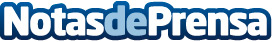 Bizgorre incorpora nueva maquinaria en su centro de producción de MungiaLa compañía vasca, referente en compromiso social e innovación, lidera la inversión en el sector de la electrónica con más de 30 años de experienciaDatos de contacto:Bizgorrewww.bizgorre.com94 674 37 13Nota de prensa publicada en: https://www.notasdeprensa.es/bizgorre-incorpora-nueva-maquinaria-en-su_1 Categorias: Nacional Hardware Otras Industrias http://www.notasdeprensa.es